РАСПОРЯЖЕНИЕ        № 19                                                                                                        03.04.2019                                                                                                          «О внесении изменений в состав единой комиссии по осуществлению закупок для обеспечения нужд сельского поселения Уршакский сельсовет муниципального района Аургазинский район Республики Башкортостан» В соответствии с Федеральным законом от 05.04.2013 N 44-ФЗ "О контрактной системе в сфере закупок товаров, работ, услуг для обеспечения государственных и муниципальных нужд" и согласно Соглашения на осуществление полномочий по ведению бухгалтерского учета и организации закупок товаров, работ и услуг от 09.01.2019 г. № б/н, заключенного между администрацией сельского поселения Уршакский сельсовет и МКУ "Централизованная бухгалтерия", руководствуясь Федеральным законом от 06.10.2003 N 131-ФЗ "Об общих принципах организации местного самоуправления в Российской Федерации" и Уставом,Внести изменения с состав единой комиссии по осуществлению закупок для обеспечения муниципальных нужд сельского поселения Уршакский сельсовет в следующем составе:Пересада Оксана Евгеньевна - секретарь комиссии;Включить с состав единой комиссии по осуществлению закупок для обеспечения муниципальных нужд сельского поселения Уршакский сельсовет:Ишназарова Гульшат Талютовна - член комиссии; Газиева Эльвира Ринатовна - член комиссии.Вывести из состава единой комиссии по осуществлению закупок для обеспечения муниципальных нужд сельского поселения Толбазинский сельсовет:Забирову Гулию Хатмулловну - член комиссии;Ягафарову Ирину Мидхатовну - секретарь комиссии;Худайбердина Алмаза Нурулловича - член комиссии;Утвердить состав единой комиссии следующим образом: Абдрахманов Рамиль Исмагилович - председатель комиссии;Пересада Оксана Евгеньевна- секретарь комиссии;Салихова Гульнара Рафкатовна - член комиссии;Ишназарова Гульшат Талютовна - член комиссии;Газиева Эльвира Ринатовна - член комиссии.	Контроль за исполнением настоящего распоряжения оставляю за собой.Глава администрации сельского поселения                                         Р.И. АбдрахмановБашҡортоҫтан РеҫпублиҡаhыАуырғазы районы муниципаль районыныңӨршәҡ ауыл Ҫоветыауыл биләмәhе Хаҡимиәте453477, Ауырғазы районы, Иҫҡе Әпҫәләм ауылы.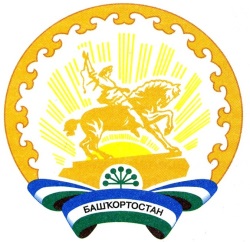 Республика БашкортостанАдминистрация сельского поселения Уршакский сельсовет муниципального районаАургазинский район453477, Аургазинский район, с.Староабсалямово. Тел. 2-71-31